Задание на лето для учеников 1 класса      Задания по русскому языку.Перед выполнением задания повторить/выучить правило!!! (справочник школьника – опорная тетрадь)     Фонетика.1. Подчеркните буквы гласных одной чертой, буквы согласных – двумя.Кит, море, дельфин, рыба, кошка, гладиолус, гвоздика, астра.2. Подчеркните буквы, которые указывают на мягкость согласных звуков.Карась, река, роща, жизнь, тигр, медведь, пальто, тень, конь.3. Отметьте слова, в которых одинаковое количество звуков и букв.Группа, аллея, стон, пальто, травка, ямка, ель, яблоко.4. Отметьте слова, в которых все согласные звонкие.Лук, морж, заяц, береза, зима, большой, песня, ручной, жизнь.5. Записать транскрипции слов. Сделать фонетический разбор – подчеркнутых слов.Львенок, лучший, листопад, морковь, медведь, музей, насекомое, ночевка, огород, одуванчик, печенье, семечко,  русский, тропинка.Деление слов на слоги.1.    Поставьте ударение и разделите слова на слоги.Масляный, бетон, зелень, говорил, блюдце, гусеница, позвонит, виноград, ботинок, золотая, журавль, ёж, блеск, московские, русский, выяснили, творог, заметная, длинный, стул, тетради, абрикосы.2.    Разделите слова на слоги для переноса.Сели, концерт, учишь, взошло, скалка, колбаса, французский, май, торговый, яблоки, киоск, долгий, имя, рычал, пиратская, гадюка, ноги, кастрюля, дырявый, пролетят, резвый, майский, слепить, актриса.Сочетания ЖИ-ШИ, ЧА-ЩА, ЧУ- ЩУ, ЧК – ЧН – НЧ- ЧТ-НЩ - РЩВставьте, где нужно буквы.Груш., ж.раф, ш.ть, крандаш., сш.вать, рыж.й, пассаж.р, чиж.к, ш.повник, мыш.ный, д.ч?ный, галч.та, нач.ло, трещ.ть, перч.тки, площ.дь, ч.йница, перч.тки, обещ.ние, ч.стушки, ч.довище, ворч.ны, ч.ткий, ч.жая, печ?ка, фишеч?ки, кач?ка, встреч?ный, сердеч?ный, стрелоч?ка, булоч?ка, соч?ный, Олеч?ка, Ванеч?ка, опушеч?ка, камен?щик, жен?щина, гон?щик, чемодан?чик, пон?чик.Мягкий знак – показатель мягкости.Вставьте, где нужно Ь знак.Шел..ковые, вол..чата, крол..чата, прыгал..ки, ванил..ное, суд..бы, закол..ка, тес..ма, люл..ка, бол..шой, вешал..ка,  волч..чонок, чехол..чик, т..ма, стол..б, пал..мовые, вал..с, перстен..ки, горел..ка, стержен..ки, пузыр..ки, сосул..ка, жел..тки, косил..ка, деревен..ка, гор..кое, петел..лки, апел..син, вешал..ки, дын..ки, спал..ни, свад..ба.Написание предлогов со словом.Раскройте скобки.(Под) деревом, (от) крою, (на) куклу, (в)ишенку, (на) метро, (без) учебного, (у) стола, (у) неё, (о) нём, (об) еже, (у) скакал, (под) жарит, (с) разными, (за) йчиха, (к) хозяину, (для) меня, (до) опасного, (на) коне, (по) склону, (с) ними, (от) окна, (о) ней, (к) дождю, (о) друге, ( через) лес, (до) утра, (о) голосах, (о) вас, (о) кошке, ( в) пирог, (об) уроке,, (на) ходка, (по) беда, (с ) огурцом, ( у)текать, (к) озеру, (под) грибом, (за) лить.Большая буква в именах собственных. Раскройте скобки.(К, к) от ( К, к) еша, (В,в) внук (М, м)аксим, (Г,г)оры (И,и)спании, (Т,т)еплый (М, м)ай, (С,с)аратовская (О,о)бласть, (Х,х)мурый (О,о)ктябрь, (В,в) асильева (И,и)ра, (К,к)ожура (Р,репки), (Р,р)ечка (Ч,ч)ертановка, (Г,г)ород (С,с)аратов, (И,и)ван (П,п)етрович, (К,к)оза (Б,б)елянка, (В,в)етка (К,к)лена.Составление связного текста из деформированных предложений.Помогите птицам.Птенцы, свои, в, полеты, июне, совершают, первые.Успешно, каждый, не, полет, но, оканчиваетсяСмельчаки, гнезда, иногда, из, вываливаются,Беду, иногда, ветер, приносит, сильныйТакого, в, земле, после, лесу, ветра, на, найти, птенцов, можно.Птицы под снегом.По, заяц, болоту, скакалКочку, с, на, кочки, бух, снег, в, даКосой, под, что, чувствует, ногами, что-то, шевелитсяГромким, из-под, хлопаньем, стали, снега, с, крыльев, куропатки, вырыватьсяЗаяц, лес, до, перепуганный, смерти, кинулся, вСтая, снегу, в, живет, куропатокВылетают, болоту, они, клюкву, по, днем, ходят, выкапываютОпять, в, поклюют, снег, иЗаметит, снегом, кто, под, их( По В. Бианки)Тетерка отводит врагаПо, бежал, зверек, полянеОн, кошку, похож, былЭто, хорек, былЗаметил, тетерку, вдруг, хорекК, он, припал, и, земле, быстро, поползВрага, тетерка, тоже, увидела,Побежала, крыльями, она, и, захлопалаНею, хорек, за, бросилсяТо, но, тетёрка, взлетела, подала, на, то, землюОтводила, так, птенцов, она, своих, от, хорька( По Г. Скребицкому)ПерепелкаРучная, нас, клетке, в, перепелка, у, жилаБрали, руки, на, мы, еёУлетает, ладони, на, сидит, не, иВыехала, дачу, летом, наша, на, семьяМы, перепелке, саду, в, клетку, устроилиДыра, в, оказалась, клеткеУбежала, и, перепелкаЕё, вечер, искали, день, и, мыЛуна, вот, взошлаКустах, и, перепелку, мы, в, поймали( По Е. Чарушину.)ПтицыХолодный, наступил, декабрь, месяцБелый, выпал, снег, пушистыйЗемлю, покрыл, он, всюЛьдом, покрылась, толстым, рекаГолодно, птицамСебе, пищу, ищут, ониВ, хлеба, кладут, зёрен, и, дети, кормушкуЗащита, летом, посевам, нужнаУрожай, птицы, спасутШалуныНа, гнездо, два, березе, нашли, мальчикаИз, птенцов, гнезда, хотели, они, вынутьВороны, налетелиКлевали, били, и, крыльями, вороны, их, вороны, мальчиковОт, мальчики, березы, спустились, от, ворон, с, убежали, иГнезд, разорять, надо, не!Части речи.Запишите в 3 столбика словаИм. существительное      Им.прилагательное            ГлаголЗарыла, адрес, рисовая, безопасное, ляжет, гонял, акробат, газета, человек, акварель, держал, сложные, бульдог, желудь, кенгуру, хлебное, жарите, бумажная, картошка, дятел, светят, рассвет, золотистый, грач, галоши, жук, трамвай, розовые, подземные, книга.Правописание слов с проверяемой безударной гласнойВставьте пропущенную букву и подбирая проверочное словоК о за – к о зы, под..рить, ш..рфы, ст..льной, г..нять, м..лыши, п..ляны, ск..листый, т..нул, охр..няют, г..рчит, лош..дь, т..лстяк, в..лосок, хр..плю, с..сняк, т..нул, сп..сает, р..са, зав..лил, н..винка, л..скает, тр..вяной, св..рло, п..так, задр..мал, т..желый, л..дник, в…ртеть, р..ка, ст..на, с..рдечко, м..довый, в..зание, л..стопад, нап..сал (письмо), л..нивый.Парные согласные в слабой позиции Вставьте пропущенную букву, подбирая проверочное словоШа п ка – ша п очка, гри (Б/П) ки, сугро(Б/П), погре (Б/П) шуру(П/Б), ры (Б/П)ка, морко(Ф/В)ка, любо(В/Ф)ь, обу(Ф/В)ь, кузо(В/Ф), язы(К/Г), вокру(Г/К), чужа(Г/К),наря(Д/Т),докла (Д/Т), снаря(Д/Т), фар(Ш/Ж), сапо(Ж/Ш)ки, сне (Ж/Ш)ки, подру(Ж/Ш)ка, яго(Д/Т)ки, нахо(Д/Т)ка, кро(Ш/Ж)ки, гла(З/С), ука(З/С)ка, моро(З/С), у(З/С)кий, про(С/З)ба.Задания по математике.1.    Выучить таблицу умножения и деления!!!2х32 умножить на 3 – число 2 показывает какое число мы взяли, 3 – сколько раз повторили.2+2+21.    Прочитайте несколькими способами выражение: 11-22.    Как найти неизвестное слагаемое?3.    Что значит прибавить 1, вычесть 1?4.    Что происходит с суммой при перестановке слагаемых?5.    Как называются компоненты при сложении, вычитании?6.    Как найти неизвестное вычитаемое?7.    Если уменьшаемое больше вычитаемого на 4, то чему равна разность?8.    Что произойдет с суммой если одно из слагаемых увеличить или уменьшить на несколько единиц?9.    Запиши числа в которых 1 дес.; 2 дес.; 1 дес. 8 ед.; 1 дес.1 ед.10.                      Сколько нужно вычесть из 10, чтобы осталось 4?11.                      К какому числу нужно прибавит 7, чтобы получилось 17?12.                      Из чисел 18, 5, 16, 13, 4, 19, 2 выпиши те, которые меньше 15.13.                      К числу 11 прибавили еще одно число и получили 17. Какое число прибавили?14.                      Сосчитай тройками от 9 до 30.15.                       Сколько не хватает у 13 до 20?16.                       16 уменьшить на 417.                      Какое число меньше 30 на 5?18.                      Уменьшаемое 19, разность равна 6, найди вычитаемое.19.                      Если из задуманного числа вычесть 5, то получится 6. Какое число задумали?20.                      Запиши по порядку числа от 15 до 35.Решить задачи.1.Во 2 классе 9 мальчиков. В 3 классе мальчиков на 1 меньше чем во втором классе. Сколько мальчиков в 3 классе?2.У Вовы 9 карандашей, а у Коли всего 7. На сколько карандашей у Вовы больше чем у Коли?3. Какая фигура стоит перед прямоугольником?
Что нарисовано после прямой линии?
Что стоит между квадратом и кругом?4.Диме 8 лет, а мама  на 22 года старше. Сколько лет маме?        5. Надя в лесу нашла 34 маслёнка,  а подберёзовиков на 7 меньше. Сколько всего грибов нашла Надя?6.   У девочки 24 цветных карандаша, а фломастеров на 12 меньше. Сколько фломастеров и карандашей у девочки?     7.В трамвае ехало 25 женщин, а мужчин на 6 больше. Сколько всего людей ехало в трамвае?     8.В саду было 40 воробьёв,  а синиц на 15 меньше,  чем воробьёв. Сколько всего птиц было в саду?     9.В  аквариум поместили 9 гуппий, а сомиков на 3 больше. Сколько всего рыбок в  аквариуме?    10.На зиму семья заготовила 8 банок малинового варенья, а клубничного на 6 банок больше. Сколько всего банок с вареньем заготовили на зиму?   11.У одного фермера было 36 овец, а у другого на 7 овец меньше. Сколько овец было у двух фермеров?12.В парке росло 45 берёз,  а клёнов на 5 больше. Сколько всего деревьев росло в парке?      13.В жмурки играло 8 девочек, а мальчиков на 5 меньше. Сколько всего детей играли в жмурки?13.Длина одного отрезка 17 см, а другой на 9 см короче. Чему равна длина двух отрезков?14.Длина прямоугольника 8 см, а ширина 4 см. Найдите сумму длин сторон прямоугольника.15.Длина участка прямоугольной формы 15 м, а ширина на 5 м меньше. Найдите сумму длин сторон участка.16.Длина отрезка АВ 4 см, начерти отрезок КМ , который на 5 см длиннее отрезка АВ.Выполните действия.15 +15                                   53 – 3                         53 +2745 + 44                                  86 – 13                       80 – 354 +13                                   93 – 3                          95+523 -4                                      31 – 2                          28 +423 +28                                   12 +12                         32 -344 +12                                   38 + 4                          64 +687 – 23                                 99 – 99                         100 – 00 + 35                                   66 – 33                          54 – 1428 +8                                    41+12                            13- 917-9                                      19- 9                              16 – 98 +9                                      7 +12                              15 – 9Решите уравнения. 60 – х = 55                              40 + у = 47                        а – 10 = 20 х – 13 = 80                              х + 70 = 81                        а +13 =28х +12 = 24 +2                           х +21 = 12 +13                  х + 13 = 14 +1418 – у = 24 – 20                        у – 16 = 31 – 1                  у – 12 = 12 + 6Олимпиадные задания.МАТЕМАТИКАРешите задачи:1.    В школьном буфете Наташа, Яна и Алена покупали пирожные с вареньем, бисквитное с кремом и трубочку с кремом. Кто из них что купил, если каждая девочка съела по одному пирожному, Алена и Яна любят пирожные с кремом, а Наташа и Алена купили себе по бисквитному пирожному?2.    На полянку, где росло четыре мухомора и семь подберезовиков, приползло 13 улиток. Всем ли улиткам хватит грибов, если они не хотят иметь соседей.3.    По небу летели: воробей, ворона, стрекоза, ласточка и шмель.Сколько птиц летело?4.    Маша с мамой по дороге из школы нашли 2 рубля. А сколько рублей нашла бы Маша, если бы шла из школы одна?5.    Стоит в поле дуб, а на дубе 8 веток. На каждой ветке по две крупные сладкие сливы. Сколько слив ты сможешь собрать?6.    Шла Машка в деревню Ромашки, а на встречу ей Сашка и Дашка. У каждого ребенка по котенку, у каждого котенку по мышонку. Сколько котят и мышат, сколько веселых зверят девочки Сашка и Дашка несут в деревню назад?7. Индюк весит 12 кг. Сколько он будет весить, если встанет на одну ногу? 8.Что тяжелее 1 кг ваты или 1 кг железа?           вата     железо       поровну9. Бревно распилили на 3 части. Сколько распилов сделали? Обведи правильный ответ.                 3       2       410. Записано 99 чисел: 1, 2, 3, 4, ………98, 99. Сколько раз в записи встречается  цифра 5. Здесь вы найдете задания по математике и русскому языку. Хорошего всем отдыха летом!!!! Русский язык.Задание 1.Спишите текст, разделяя его точками на предложения.Стаи птиц улетают на юг впереди летят опытные птицы слабые и молодые всегда позади.Выпишите слова, в которых звуков больше, чем букв.Лень, поел, яхта, мял, рояль, ёлка, повёл, лютик, дятелСпиши предложение, подчеркни мягкие согласные.Желай добра и себе, и другому.Вставьте нужное сочетание жи или ши, запишите.Дру…ть,  ланды…,  кув…н, ору…е. Вставь нужное сочетание ща или щу, запиши.Пи…ть,   ута…,  по…да,  пои… .Вставь нужное сочетание чк или чн, запиши.Ску…ный, шту…ка, ру…ной, носо…ки.Выпиши слова, которые нельзя перенести.Стою, Инна, поел, имя, очки, удод, стоп, зима.Спиши предложение, подчеркни главные члены.Осенью листья опадают с деревьев.Спиши слова, разделяя их для переноса.Льдина, кольцо, клевер, колючки, мойка, чайка, узелок.Задание 2. Тема. Правописание.1. Выпиши слова с приставками. Отметь приставки.(от)крывать, (по)земле, (от)мороза, (на)колоть, (по)читать, (на)столе, (в)бежать2. Выпиши слова с разделительным ь. Подчеркни орфограмму.от...езд, л...ёт, брат...я, об...ехать, об...яснение, в...юга3.Выпиши слова с предлогами. Подчеркни предлоги.(на)берегу, (у)летать, (на)певать, (в)театр, (за)окном, (по)дороге, (за)ходить4. Выпиши слова с разделительным ъ. Подчеркни орфограмму.об...явление, плат...е, с...едобный, мурав...и, в...езд, крыл...яТест1. Отметь знаком "х" слова, в которых после ш пишется и.1. ш...рик2. ерш...3. душ...стый4. ш...мный5. ш...шка2. Отметь "х" слова с проверяемой безударной гласной е в корне.1. декабрь2. лесной3. звезда4. летать5. герой3. Отметь "х" слово с ошибкой.1. берега2. дожди3. наваднение4. катить5. морской4. Отметь "х" слова, в которых после ч пишется а.1. ч...деса2. ч...йка3. ч...лан4. галч...та5. ч...ж5. Отметь "х" слова, в корне которых пишется буква д.1. мё[т]2. кро[т]3. огоро[т]4. тор[т]5. мос[т]6. Отметь "х" слова, в корне которых пропущена буква о.1. c...довник2. д...ждливый3. стр...на4. под...рить5. тр...пинка7. Отметь "х" слова, в корне которых пишется буква ж.1. доро[ш]ка2. бро[ш]ка3. варе[ш]ка4. ча[ш]ка5. малы[ш]ка8. Отметь "х" слова с орфограммой "Непроизносимые согласные в корне".1. радостный2. весёлый3. холодный4. поздний5. гибкий9. Отметь "х" все слова с ошибками.1. наехал2. вьюн3. сёжились4. объявление5. подьём10. Отметь "х" слова, где в приставках пишется о.1. н...лететь2. п...бежать3. п...дплыть4. з...крыть5. н...дрезать11. Отметь "х" слова с ошибочным написанием суффиксов.1. львёнок2. бельчёнок3. арбузик4. кармашек5. радость12. Отметь "х" раздельное написание.1. (на)певать2. (у)летать3. (на)берегу4. (у) крыльца5. (не)жный13. Отметь "х", в каких словах надо писать ь.1. солов...и2. сквореч...ник3. хищ...ник4. грибоч...ки5. воз...му14. Отметь "х", какие слова нельзя разделить на слоги для переноса.1. лебеди2. клён3. ёлка4. юла5. соснаВариант II1. Отметь "х" слова, в которых после ж пишется и.1. этаж...2. Ж...ня3. ж...вой4. пруж...на5. ж...ркий2. Отметь "х" слова с проверяемой безударной гласной и в корне.1. рисунок2. листок3. синеть4. ужин5. удивление3. Отметь "х" слово с ошибкой.1. домишко2. капелька3. молодой4. накармить5. веселить4. Отметь "х" слова, в которых после щ пишется а.1. рощ...2. щ...чка3. щ...ве'ль4. тащ...5. щ...пка5. Отметь "х" слова, в корне которых пишется буква г.1. бере[к]2. като[к]3. кусо[к]4. пиро[к]5. звоно[к]6. Отметь "х" слова, в корне которых пропущена буква о.1. тр...винка2. к...чать3. в...лна4. ч...совой5. п...левой7. Отметь "х" слова, в корне которых пишется буква б.1. кре[п]кий2. ю[п]ка3. ро[п]кий4. тро[п]ка5. ша[п]ка8. Отметь "х" слова с орфограммой "Непроизносимые согласные в корне".1. резкий2. местный3. морозный4. грустный5. длинный9. Отметь "х" слова с ошибками.1. вьюга2. съехали3. съел4. подезд5. заявление10. Отметь "х" слова, где в приставках пропущена буква а.1. з...пасать2. п...дбежать3. н...дпилить4. д...плыть5. п...встречать11. Отметь "х" слова с ошибочным написанием суффиксов.1. бантик2. тигрёнок3. часочек4. билетек5. ясность12. Отметь "х" раздельное написание.1. (от)мороза2. (от)крывать3. (у)дома4. (у)бегать5. (не)бесный13. Отметь "х", в каких словах надо писать ь.1. лодоч...ка2. ден...ки3. барабан...щик4. яблоч...ный5. руч...и14. Отметь "х", какие слова нельзя разделить на слоги для переноса.1. голова2. яма3. слон4. поёт5. ручкаПЕРЕНОС СЛОВСпишите разделяя для переноса и на слоги.Карандаш, ученик, девочка, эхо, осень, часовой, ручеёк, радио, сокол, завод, отличник, облако, озеро, уроки,армия, линия, лётчик, парус, совет, союз, товарищ, поезд, огонёк, машинист, огородник, станция, берёзка, самолёт.Букву й при переносе нельзя отделять от стоящей перед ней буквы:  зай-чик, чай-ник, май-ка, чай-ка.Лужайка, хозяйка, лейка, фуфайка, тройка, 
читайте, пойте, рисуйте.Букву ь при переносе нельзя отделять от стоящей перед ней буквы:
      коль-цо, крыль-цо, день-ги.Русский алфавит состоит из 33 букв. 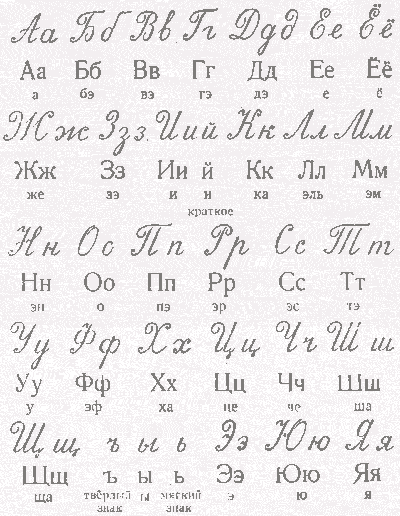 Буквы бывают большие,или прописные (А,Б,В...),
и малые, или строчные (а, б, в...).Большая буква в именах и фамилиях.Игра в прятки.Дети играли в прятки. Костя залез 
в копну сена. Таня и Катя забрались в сарай. Маленькая Настя встала за крылечко.Юра спрятался  в малинник. Миша  водит.Имя существительное